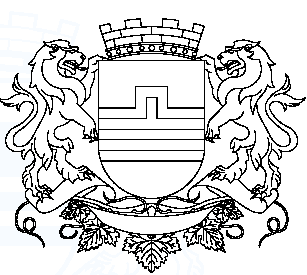             Crna Gora               SKUPŠTINA GLAVNOG GRADA - PODGORICE           ODBOR ZA IZBOR I IMENOVANJA        Broj: 02-016/23 - 1344         Podgorica, 21. novembar 2023. godine                    Na osnovu člana 21 Odluke o osnivanju Savjeta za razvoj i zaštitu lokalnu samouprave Glavnog grada (“Sl. list Crne Gore – opštinski propisi”, broj 31/19) i  člana 11 Odluke o obrazovanju radnih tijela Skupštine Glavnog grada – Podgorice (»Službeni list CG – opštinski propisi», broj 31/19), Odbor za izbor i imenovanja Skupštine Glavnog grada – Podgorice, objavljuje –        J A V N I   P O Z I Vza predlaganje kandidata, predstavnika nevladinih organizacija, za člana  Savjeta za razvoj i zaštitu lokalne samouprave Glavnog grada             I - Savjet za razvoj i zaštitu lokalne samouprave Glavnog grada (u daljem tekstu Savjet) preduzima mjere za unapređenje rada lokalne samouprave.            U ostvarivanju svojih prava i dužnosti Savjet može podnositi inicijativu za donošenje, izmjene i dopune zakona i drugih propisa kojima se uređuje lokalna samouprava, slobode i prava građana Glavnog grada, položaj, prava i dužnosti Glavnog grada, kao i predlog za zaštitu Ustavom i zakonom utvrđenih prava i dužnosti Glavnog grada, zaštitu sloboda i prava lokalnog stanovništva i podizanje nivoa kvaliteta javnih usluga.            II - Savjet ima predsjednika i šest članova. Savjet se bira iz redova istaknutih i uglednih građana Glavnog grada i stručnjaka iz oblasti lokalnu samoupravu, planiranja prostora i izgradnje objekata, strateškog planiranja, privrede i društvene djelatnosti.                      U sastav Savjeta ulazi i jedan predstavnik nevladine organizacije koja se bavi pitanjima od interesa za Savjet.           Nevladina organizacija može predložiti kandidata za člana Savjeta ako:                - ima sjedište u Glavnom gradu i obavlja djelatnost na teritoriji Glavnog grada,                  - u statutu ima utvrđene ciljeve i djelatnosti u oblastima koje su u vezi sa dužnostima Savjeta,                  - je u poslednje tri godine realizovala najmanje jedan projekat ili aktivnost u vezi sa djelokrugom radnog tijela,                 - nema dospjelih neizmirenih obaveza po osnovu lokalnih javnih prihoda,                              - u organu upravljanja nema članova organa političkih partija, javnih funkcionera, rukovodećih lica ili državnih i lokalnih službenika, odnosno namještenika.                III - Kandidat za člana Savjeta može biti lice koje:                                    - je član, zaposlen ili volonter nevladine organizacije najmanje jednu godinu prije kandidovanja,                                    - je učestvovalo u realizaciji projekta ili aktivnosti koja je u vezi sa djelokrugom radnog tijela,                                    - nije član organa političke partije, javni funkcioner, državni službenik, odnosno namještenik,                     - ima podršku od strane najmanje tri nevladine organizacije.               Predlog kandidata mora biti obrazložen i sadržati pisanu saglasnost kandidata sa predlogom.               Prilikom donošenja odluke o izboru kandidata uzima se u obzir broj pisama podrške nevladinih organizacija određenom kandidatu. U slučaju dostavljanja istog broja pisama podrške, prednost ima kandidat sa boljim referencama, odnosno sa više iskustva u oblasti koja je predmet uređivanja akta.                       IV - Rok za predlaganje kandidata je 30 dana od dana objavljivanja Javnog poziva.                       V - Predlog kandidata za člana Savjeta za razvoj i zaštitu lokalne samouprave  Glavnog grada - Podgorice podnosi se Odboru za izbor i imenovanja Skupštine Glavnog grada - Podgorice, ulica Njegoševa 20.                            Javni poziv će se objaviti u dnevnom listu ″Dan″ i na web sajtu Glavnog grada – Podgorice.                                                         NAPOMENA: Bliže infomacije u vezi sa javnim pozivom mogu se dobiti u Službi Skupštine, tel. 482-051.                                                                                           PREDSJEDNIK ODBORA,                                                                                               mr  Vasilije Čarapić s.r.  